СХЕМА ГРАНИЦ ПРИЛЕГАЮЩИХ ТЕРРИТОРИЙРаздел 1 Схема прилегающей территории Раздел 2Схема прилегающей территорииОписание местоположения границ прилегающих территорийРаздел 3 Схема прилегающей территорииПлан (чертеж, схема) прилегающих территорий Лист  № 1 раздела 1 Всего листов раздела 1: 1Всего разделов: 3Всего листов: 3ОКТМО657300000016573000000165730000001Всего прилегающих территорий: 2371,47 кв.мВсего прилегающих территорий: 2371,47 кв.мВсего прилегающих территорий: 2371,47 кв.мВсего прилегающих территорий: 2371,47 кв.мНомер п/пУсловный номер прилегающей территорииКадастровый номер объекта недвижимостиПлощадь территорииМестоположение прилегающей территории (адресные ориентиры)166:34:0502035: ПТ966:34:0502035:792371,47 кв.мСвердловская обл., г.Асбест,ул.Ладыженского,19Лист  № 1 раздела 2 Всего листов раздела 2: 1Всего разделов: 3Всего листов: 3ОКТМО657300000016573000000165730000001Всего прилегающих территорий: 2371,47 кв.мВсего прилегающих территорий: 2371,47 кв.мВсего прилегающих территорий: 2371,47 кв.мВсего прилегающих территорий: 2371,47 кв.мУсловный номер прилегающей территорииНомера точекКоординатыКоординатыУсловный номер прилегающей территорииНомера точекXY66:34:0502035: ПТ91410368,351584951,5566:34:0502035: ПТ92410370,071584952,1866:34:0502035: ПТ93410467,501584968,4566:34:0502035: ПТ94410479,081584970,3966:34:0502035: ПТ95410481,151584970,7366:34:0502035: ПТ96410484,621584971,3266:34:0502035: ПТ97410478,451585004,6366:34:0502035: ПТ98410477,351585010,0066:34:0502035: ПТ99410476,471585014,4166:34:0502035: ПТ910410475,941585017,0066:34:0502035: ПТ911410475,921585017,1766:34:0502035: ПТ912410470,081585046,0966:34:0502035: ПТ913410469,931585046,0666:34:0502035: ПТ914410481,681585048,6966:34:0502035: ПТ915410484,611585046,4266:34:0502035: ПТ916410485,791585044,6466:34:0502035: ПТ917410496,051584984,6666:34:0502035: ПТ918410495,781584979,3266:34:0502035: ПТ919410494,951584973,0866:34:0502035: ПТ920410494,451584969,3666:34:0502035: ПТ921410492,211584966,2466:34:0502035: ПТ922410488,731584963,6566:34:0502035: ПТ923410487,031584963,1866:34:0502035: ПТ924410474,201584961,0066:34:0502035: ПТ925410465,551584958,5266:34:0502035: ПТ926410453,801584955,1766:34:0502035: ПТ927410437,941584952,3266:34:0502035: ПТ928410427,141584950,5466:34:0502035: ПТ929410415,801584948,5266:34:0502035: ПТ930410405,931584946,8266:34:0502035: ПТ931410402,881584946,3166:34:0502035: ПТ932410384,921584943,2766:34:0502035: ПТ933410372,141584941,0266:34:0502035: ПТ91410368,351584951,55Лист  № 1 раздела 3 Всего листов раздела 3: 1 Всего разделов: 3Всего листов: 3ОКТМО657300000016573000000165730000001Всего прилегающих территорий: 2371,47 кв.мВсего прилегающих территорий: 2371,47 кв.мВсего прилегающих территорий: 2371,47 кв.мВсего прилегающих территорий: 2371,47 кв.м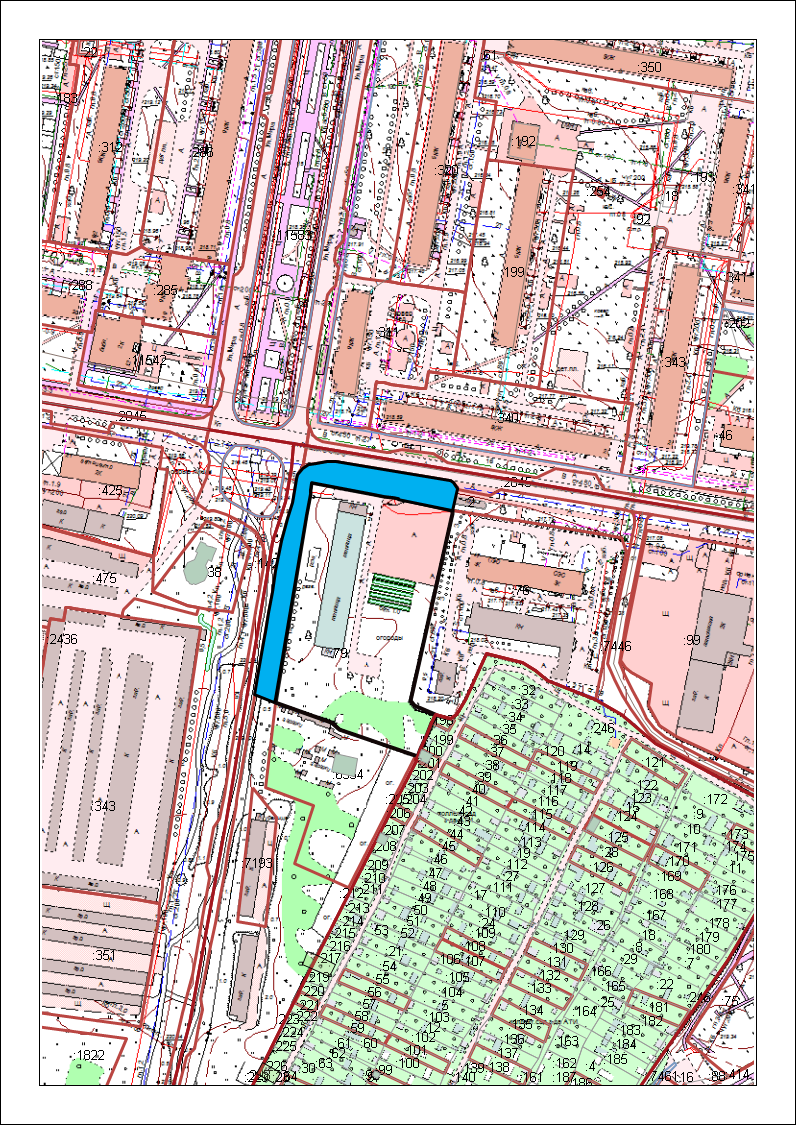 Масштаб:1:1000